Evaluation « Balades multimodales »(2013 et 2014)Objectifs des balades multimodales de l’ANDEDans le cadre de  l’opération « Nantes, capitale verte » le projet« Balade intermodale de l’ANDE »de l’Association Nantaise Déplacements Environnement  a été retenu par la communauté urbaine. L’ANDE proposait  pour tout groupe (à partir de 4 personnes) en faisant une  demande anticipée d’organiser sur un circuit défini à l’avance un déplacement utilisant toutes les ressources du transport public collectif de l’agglomération. Et le tout au seul prix d’un titre de transport  unique (généralement ticket ou abonnement Semitan) puisque de St Aignan à Mauves, de La Chapelle sur Erdre à Vertou on peut se balader en  train, tramway, autobus et bateau de la TAN , de la SNCF et du réseau LILA.Cette opération visait  à promouvoir un  transport public plus respectueux de l’environnement, plus juste socialement et dépendant moins de ressources énergétiques lointaines et coûteuses .Elle a reçu une subvention de 1000€ attribuée en 2013.Notre proposition a été intégrée au « Carnets de balades » du réseau Ecopôle ce qui a permis au moins deux contacts fructueuxMême si, capitale européenne  oblige,  la balade était prévue en plusieurs langues pour des hôtes non francophones  (deux cas se sont présentés) nous souhaitions aussi la présenter à des groupes de la région souhaitant coopérer avec l’ANDE : associations d’insertion ou d’aide, structures s’adressant à des publics spécifiques, centres socio culturels, groupes de citoyens, adhérents de la FNAUT et des associations amies.L’objectif de dix balades ayant été atteint en un peu plus de dix-huit mois il apparait important d’évaluer le dispositif pour décider de sa reconduction ou de son interruption ,de faire évoluer son contenu et son financement.RéalisationsLes réalisations sont présentées sous forme d’un tableau  s’efforçant d’homogénéiser les entrées de manière à mieux organiser l’évaluationEvaluationAu niveau du nombre de balades l’objectif de 10 a été atteint  si l’on accepte d’y intégrer les 3 balades du congrès. Les publics concernés ont pu être mobilisés par les partenaires  sauf dans un seul cas (16/10/2014 où une activité interne a vidé le projet). Le principal intérêt de l’opération est de montrer la possibilité de la multi modalité  qui est la plupart du temps méconnue même des usagers fidèles de la Semitan. Les publics participants étaient en grand nombre des usagers  du réseau nantais (sauf jeunes et étrangers) et c’est peut-être le plus grand regret du signataire de n’avoir pu recevoir des groupes de non-pratiquants du  transport public malgré des tentatives « publicitaires » ciblées (« Greeter’s », Accueil des Villes de France) à rééditer sûrement.Bilan financier et humainLa subvention octroyée par Nantes-Métropole à partir de l’appel à projet « Capitale Verte » était de 1000€.Du fait du grand nombre de participants abonnés aux forfaits Semitan la dépense en titres de transport ne s’élève pas à 100€ pour les balades hors des visites techniques de la FNAUT  (où l’on a affecté forfaitairement 300€ pour une dépense globale de 993€)Les seules dépenses matérielles ont consisté à des photocopies des parcours proposés (en tout 200 soit 10€ en cartes COREP)L’évaluation en temps de travail est plus difficile : 2h de conception (soit 20 en tout) , 5 à 6h de rendez-vous , 3h de répétition pour 5 balades, 3h de présence par balades  (60h au minimum pour tenir compte des multi accompagnements). On peut estimer à 100h de travail militant le bilan humain des « balades multimodales » de l’ANDE si tant est qu’une balade est du travail !															Rédaction en date du 02/12/2014															Rédaction : J B LUGADET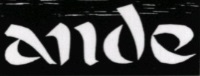 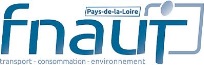 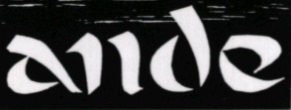 Association Nantaise Déplacements EnvironnementDateGroupe concernéResponsable(s)Nombre+ accompagnateursItinéraireCoûtCommentaires31/05/2008AUT Ile de FranceJ Macheras(hors « NantesCapitale verte »)25 (+3)Départ Pont St MihielNavibus Erdre+TER+Busway+Bus 36+Navibus+Tram1+Tram3Au frais des participantsAccompagnement G Gautier et PH Gérard (Semitan).Balade fondatrice faite à la demande de militants FNAUT de la région parisienne02/06/2012ANATEEPJL Gallet(hors « NantesCapitale verte »)15 (+1)Départ HaluchèreTram 1+busway+ligne36+navibus+tramBudget ADATEEP 44Accompagnement J B LugadetA l’occasion de l’assemblée générale de l’ANATEEP. 12/04/2013(1)Comité de jumelage deLa Chapelle sur ErdreG BlandinNantes-PologneM Bielak    JB Lugadet !20 (+1)Départ Jardin des plantesTER Vertou+ligne 28+busway+ligne 364 tickets : 16€Accompagnement JB LugadetA l’occasion de la visite de délégations étrangères (Roumanie,Pologne)22/09/2013(2)EcopôleGroupe international « Green cities »D Clavreul    C Lachaise10 (10)Départ EcopôleTram 2+passeur de l’Erdre+ligne C6+tram 1+Navibus3 tickets=12€Accompagnement : A Gillaizeau,JB Lugadet,N Poinot05/10/2013(3)Accoord : cadres et bénévolesM Carbonnell(en relation avec Ecopôle)15 (+2)Départ Clos ToreauBusway+ tram 1+TER jusqu’à Pont Rousseau+ ligne 36+ Navibus+Tram1+Tram 2 jusqu’à Petit Port2 tickets :8€Beaucoup d’abonnésAccompagnement J B LugadetCette balade a permis d’introduire la dimension accessibilité qui est désormais la règle08/03/2014(4)« Les Nantais font leur ville » (élections)P Gobet2  candidats(+2)Départ CommerceTram 3+busway+42+36+TER Pont Rousseau     Visite poles multi modaux1 ticket: 4€Accompagnement:  J B Lugadet,N Poinot19/09/2014(5)CAT Les IrisMme PlaceNB : Sollicitation à partir du « carnet de balades » d’Ecopôle10 (+3)Départ BouguenaisLigne 36+BuswayRetour par 421 carnet :10€Accompagnement J B LugadetIl s’agissait de faire repérer les correspondances Lila (ligne 30) à Bourdonnières et JoliverieDateGroupe concernéResponsable(s)Nombre+ accompagnateursItinéraireCoûtCommentaires16/10/2014(6)St Benoît Labre C Vinet1!!!! (+3)Départ Vertou  ligne 27+TER+C5+tram 1+navibus+ligne 363 ticketsAccompagnement J B Lugadet+ 2 éducateursLe groupe prévu n’a pu être mobilisé pour des raisons internes à l’association 18/10/2014(7)Conseil municipal des enfants St Sébastien sur LoireS Bazin22 (+4)Départ Bois des Gripots42+36+Navibus+tram1+C3+TER jusqu’à Frêne rond6 tickets :26€Accompagnement J B LugadetBalade avec questionnaire d’appuiJournées « Rue de l’Avenir »M Lefebvre (Collectif transport)20 (+2)Départ CommerceTram1+ Tram train+ligne + tram2Hors budget ANDEAccompagnement M Lefebvre14/11/2014(8)Congrès national de la FNAUTBalade 130 (+4)Départ gare SNCFTram 1+ Visite techni centre SNCF+ C7+Tram train+ Lila Premier (voyage spécial)Intégré au forfait 3 jours des congressistesAccompagnement M Lefebvre,N Poinot, JM Lavaud (+ S Rabuel NM)Présentation « Place au Vélo » (JP Berthelot en fin de parcours)14/11/2014(9)Congrès national de la FNAUTBalade 215 (+3)Départ gare SNCFC5+Tram1+ Navibus+ ligne 36+ligne 42+Busway+ligne 28+TER à Frêne rondÉvaluation : 300€(dépense FNAUT)Accompagnement  J B Lugadet, G Massuyau (+ M Maubert NM et)Problème de correspondance porte de Vertou : retour par « busway » au lieu du TER !!!14/11/2014(10)Congrès national de la FNAUTBalade 325 (+2)Départ gare SNCFC5+ tram1 jusqu’à Bellevue+ ligne 11Visite des aménagements piétonniers et cyclistesAccompagnement D Romann et G Gautier et M Peroy